Naam + HandtekeningenNaam + HandtekeningenNaam + HandtekeningenNaam + HandtekeningenNaam + HandtekeningenNaam + HandtekeningenNaam + HandtekeningenNaam + HandtekeningenNaam + HandtekeningenNaam + HandtekeningenNaam + HandtekeningenNaam + HandtekeningenNaam + HandtekeningenNaam + HandtekeningenNaam + HandtekeningenNaam + HandtekeningenNaam + HandtekeningenNaam + HandtekeningenNaam + Handtekeningen2020[Geef de naam van het bedrijf op]ONGEVALLEN-EHBO Register - meldingformulierenBasisgegevens(aankruisen)      ☐  ONGEVAL (menselijke schade)   Of  ☐  INCIDENT (schade)  Of  ☐  woon-werk ongevalDatum:		Tijdstip:	    	Plaats van ongeval:	Omschrijving en omstandigheden van het incident / ongeval /onwel worden:Onmiddellijk genomen preventieve maatregelen om dit ongeval/incident te voorkomen:Aard, datum en uur van interventie (verzorging):Naam verzorger (interne EHBO) 	Doorverwijzing extern:	☐	JA	☐	NEE (indien Ja: altijd preventieadviseur verwittigen)Naar dokter: ☐	Naar ziekenhuis: ☐	Andere: ☐Arbeidsongeschikt:	☐	JA	☐	NEE	Indien JA, hoeveel dagen?	Aangepast werk:	☐	JA	☐	NEE	Indien JA, Hoelang?	Gegevens slachtoffer - OngevalNaam slachtoffer:		Geboortedatum: 	Tel. slachtoffer:		Datum in dienst: 	☐ Vaste medewerker ☐ Interim ☐ Jobstudent ☐ Stagiair  ☐ Derde ☐ AndereNaam getuige:		Tel. Getuige:	Aard en locatie verwondingenDuid plaats verwonding aan met een cirkeltje	Soort verwonding (aankruisen)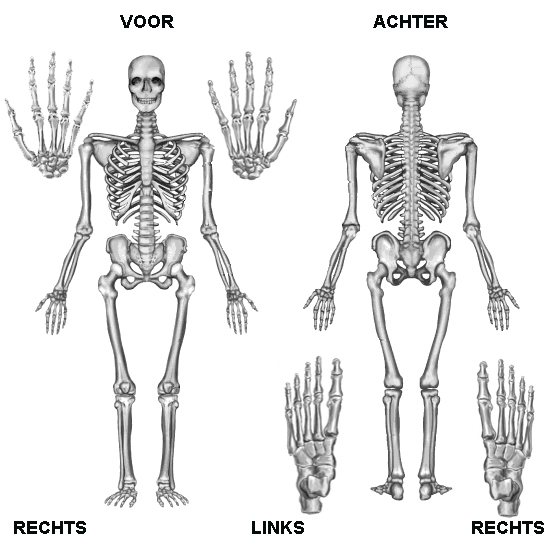 ☐	Snijwond☐	Schaafwonde☐	Steekwonde☐	Brandwonde☐	Verstuiking☐	Verrekking☐	Breuk☐	Bedwelming☐	Vergiftiging☐	Kneuzingen☐	Andere:SlachtofferLeidinggevende Leidinggevende Basisgegevens(aankruisen)      ☐  ONGEVAL (menselijke schade)   Of  ☐  INCIDENT (schade)  Of  ☐  woon-werk ongevalDatum:		Tijdstip:		Plaats van ongeval:	Omschrijving en omstandigheden van het incident / ongeval /onwel worden:Onmiddellijk genomen preventieve maatregelen om dit ongeval/incident te voorkomen:Aard, datum en uur van interventie (verzorging):Naam verzorger (interne EHBO)	Doorverwijzing extern:	☐	JA	☐	NEE (indien Ja: altijd preventieadviseur verwittigen)Naar dokter: ☐	Naar ziekenhuis: ☐	Andere: ☐Arbeidsongeschikt:	☐	JA	☐	NEE	Indien JA, hoeveel dagen?	Aangepast werk:	☐	JA	☐	NEE	Indien JA, Hoelang?	Basisgegevens(aankruisen)      ☐  ONGEVAL (menselijke schade)   Of  ☐  INCIDENT (schade)  Of  ☐  woon-werk ongevalDatum:		Tijdstip:		Plaats van ongeval:	Omschrijving en omstandigheden van het incident / ongeval /onwel worden:Onmiddellijk genomen preventieve maatregelen om dit ongeval/incident te voorkomen:Aard, datum en uur van interventie (verzorging):Naam verzorger (interne EHBO)	Doorverwijzing extern:	☐	JA	☐	NEE (indien Ja: altijd preventieadviseur verwittigen)Naar dokter: ☐	Naar ziekenhuis: ☐	Andere: ☐Arbeidsongeschikt:	☐	JA	☐	NEE	Indien JA, hoeveel dagen?	Aangepast werk:	☐	JA	☐	NEE	Indien JA, Hoelang?	Gegevens slachtoffer - OngevalNaam slachtoffer:		Geboortedatum: 	Tel. slachtoffer:		Datum in dienst: 	☐ Vaste medewerker ☐ Interim ☐ Jobstudent ☐ Stagiair  ☐ Derde ☐ AndereNaam getuige		Tel. Getuige:	Aard en locatie verwondingenDuid plaats verwonding aan met een cirkeltje	Soort verwonding (aankruisen)☐	Snijwond☐	Schaafwonde☐	Steekwonde☐	Brandwonde☐	Verstuiking☐	Verrekking☐	Breuk☐	Bedwelming☐	Vergiftiging☐	Kneuzingen☐	Andere:SlachtofferLeidinggevende Basisgegevens(aankruisen)      ☐  ONGEVAL (menselijke schade)   Of  ☐  INCIDENT (schade)  Of  ☐  woon-werk ongevalDatum:		Tijdstip:		Plaats van ongeval:	Omschrijving en omstandigheden van het incident / ongeval /onwel worden:Onmiddellijk genomen preventieve maatregelen om dit ongeval/incident te voorkomen:Aard, datum en uur van interventie (verzorging):Naam verzorger (interne EHBO)	Doorverwijzing extern:	☐	JA	☐	NEE (indien Ja: altijd preventieadviseur verwittigen)Naar dokter: ☐	Naar ziekenhuis: ☐	Andere: ☐Arbeidsongeschikt:	☐	JA	☐	NEE	Indien JA, hoeveel dagen?	Aangepast werk:	☐	JA	☐	NEE	Indien JA, Hoelang?	Basisgegevens(aankruisen)      ☐  ONGEVAL (menselijke schade)   Of  ☐  INCIDENT (schade)  Of  ☐  woon-werk ongevalDatum:		Tijdstip:		Plaats van ongeval:	Omschrijving en omstandigheden van het incident / ongeval /onwel worden:Onmiddellijk genomen preventieve maatregelen om dit ongeval/incident te voorkomen:Aard, datum en uur van interventie (verzorging):Naam verzorger (interne EHBO)	Doorverwijzing extern:	☐	JA	☐	NEE (indien Ja: altijd preventieadviseur verwittigen)Naar dokter: ☐	Naar ziekenhuis: ☐	Andere: ☐Arbeidsongeschikt:	☐	JA	☐	NEE	Indien JA, hoeveel dagen?	Aangepast werk:	☐	JA	☐	NEE	Indien JA, Hoelang?	Gegevens slachtoffer - OngevalNaam slachtoffer:		Geboortedatum: 	Tel. slachtoffer:		Datum in dienst: 	☐ Vaste medewerker ☐ Interim ☐ Jobstudent ☐ Stagiair  ☐ Derde ☐ AndereNaam getuige		Tel. Getuige:	Aard en locatie verwondingenDuid plaats verwonding aan met een cirkeltje	Soort verwonding (aankruisen)☐	Snijwond☐	Schaafwonde☐	Steekwonde☐	Brandwonde☐	Verstuiking☐	Verrekking☐	Breuk☐	Bedwelming☐	Vergiftiging☐	Kneuzingen☐	Andere:SlachtofferLeidinggevende Basisgegevens(aankruisen)      ☐  ONGEVAL (menselijke schade)   Of  ☐  INCIDENT (schade)  Of  ☐  woon-werk ongevalDatum:		Tijdstip:		Plaats van ongeval:	Omschrijving en omstandigheden van het incident / ongeval /onwel worden:Onmiddellijk genomen preventieve maatregelen om dit ongeval/incident te voorkomen:Aard, datum en uur van interventie (verzorging):Naam verzorger (interne EHBO)	Doorverwijzing extern:	☐	JA	☐	NEE (indien Ja: altijd preventieadviseur verwittigen)Naar dokter: ☐	Naar ziekenhuis: ☐	Andere: ☐Arbeidsongeschikt:	☐	JA	☐	NEE	Indien JA, hoeveel dagen?	Aangepast werk:	☐	JA	☐	NEE	Indien JA, Hoelang?	Basisgegevens(aankruisen)      ☐  ONGEVAL (menselijke schade)   Of  ☐  INCIDENT (schade)  Of  ☐  woon-werk ongevalDatum:		Tijdstip:		Plaats van ongeval:	Omschrijving en omstandigheden van het incident / ongeval /onwel worden:Onmiddellijk genomen preventieve maatregelen om dit ongeval/incident te voorkomen:Aard, datum en uur van interventie (verzorging):Naam verzorger (interne EHBO)	Doorverwijzing extern:	☐	JA	☐	NEE (indien Ja: altijd preventieadviseur verwittigen)Naar dokter: ☐	Naar ziekenhuis: ☐	Andere: ☐Arbeidsongeschikt:	☐	JA	☐	NEE	Indien JA, hoeveel dagen?	Aangepast werk:	☐	JA	☐	NEE	Indien JA, Hoelang?	Gegevens slachtoffer - OngevalNaam slachtoffer:		Geboortedatum: 	Tel. slachtoffer:		Datum in dienst: 	☐ Vaste medewerker ☐ Interim ☐ Jobstudent ☐ Stagiair  ☐ Derde ☐ AndereNaam getuige		Tel. Getuige:	Aard en locatie verwondingenDuid plaats verwonding aan met een cirkeltje	Soort verwonding (aankruisen)☐	Snijwond☐	Schaafwonde☐	Steekwonde☐	Brandwonde☐	Verstuiking☐	Verrekking☐	Breuk☐	Bedwelming☐	Vergiftiging☐	Kneuzingen☐	Andere:SlachtofferLeidinggevende Basisgegevens(aankruisen)      ☐  ONGEVAL (menselijke schade)   Of  ☐  INCIDENT (schade)  Of  ☐  woon-werk ongevalDatum:		Tijdstip:		Plaats van ongeval:	Omschrijving en omstandigheden van het incident / ongeval /onwel worden:Onmiddellijk genomen preventieve maatregelen om dit ongeval/incident te voorkomen:Aard, datum en uur van interventie (verzorging):Naam verzorger (interne EHBO)	Doorverwijzing extern:	☐	JA	☐	NEE (indien Ja: altijd preventieadviseur verwittigen)Naar dokter: ☐	Naar ziekenhuis: ☐	Andere: ☐Arbeidsongeschikt:	☐	JA	☐	NEE	Indien JA, hoeveel dagen?	Aangepast werk:	☐	JA	☐	NEE	Indien JA, Hoelang?	Basisgegevens(aankruisen)      ☐  ONGEVAL (menselijke schade)   Of  ☐  INCIDENT (schade)  Of  ☐  woon-werk ongevalDatum:		Tijdstip:		Plaats van ongeval:	Omschrijving en omstandigheden van het incident / ongeval /onwel worden:Onmiddellijk genomen preventieve maatregelen om dit ongeval/incident te voorkomen:Aard, datum en uur van interventie (verzorging):Naam verzorger (interne EHBO)	Doorverwijzing extern:	☐	JA	☐	NEE (indien Ja: altijd preventieadviseur verwittigen)Naar dokter: ☐	Naar ziekenhuis: ☐	Andere: ☐Arbeidsongeschikt:	☐	JA	☐	NEE	Indien JA, hoeveel dagen?	Aangepast werk:	☐	JA	☐	NEE	Indien JA, Hoelang?	Gegevens slachtoffer - OngevalNaam slachtoffer:		Geboortedatum: 	Tel. slachtoffer:		Datum in dienst: 	☐ Vaste medewerker ☐ Interim ☐ Jobstudent ☐ Stagiair  ☐ Derde ☐ AndereNaam getuige		Tel. Getuige:	Aard en locatie verwondingenDuid plaats verwonding aan met een cirkeltje	Soort verwonding (aankruisen)☐	Snijwond☐	Schaafwonde☐	Steekwonde☐	Brandwonde☐	Verstuiking☐	Verrekking☐	Breuk☐	Bedwelming☐	Vergiftiging☐	Kneuzingen☐	Andere:SlachtofferLeidinggevende Basisgegevens(aankruisen)      ☐  ONGEVAL (menselijke schade)   Of  ☐  INCIDENT (schade)  Of  ☐  woon-werk ongevalDatum:		Tijdstip:		Plaats van ongeval:	Omschrijving en omstandigheden van het incident / ongeval /onwel worden:Onmiddellijk genomen preventieve maatregelen om dit ongeval/incident te voorkomen:Aard, datum en uur van interventie (verzorging):Naam verzorger (interne EHBO)	Doorverwijzing extern:	☐	JA	☐	NEE (indien Ja: altijd preventieadviseur verwittigen)Naar dokter: ☐	Naar ziekenhuis: ☐	Andere: ☐Arbeidsongeschikt:	☐	JA	☐	NEE	Indien JA, hoeveel dagen?	Aangepast werk:	☐	JA	☐	NEE	Indien JA, Hoelang?	Basisgegevens(aankruisen)      ☐  ONGEVAL (menselijke schade)   Of  ☐  INCIDENT (schade)  Of  ☐  woon-werk ongevalDatum:		Tijdstip:		Plaats van ongeval:	Omschrijving en omstandigheden van het incident / ongeval /onwel worden:Onmiddellijk genomen preventieve maatregelen om dit ongeval/incident te voorkomen:Aard, datum en uur van interventie (verzorging):Naam verzorger (interne EHBO)	Doorverwijzing extern:	☐	JA	☐	NEE (indien Ja: altijd preventieadviseur verwittigen)Naar dokter: ☐	Naar ziekenhuis: ☐	Andere: ☐Arbeidsongeschikt:	☐	JA	☐	NEE	Indien JA, hoeveel dagen?	Aangepast werk:	☐	JA	☐	NEE	Indien JA, Hoelang?	Gegevens slachtoffer - OngevalNaam slachtoffer:		Geboortedatum: 	Tel. slachtoffer:		Datum in dienst: 	☐ Vaste medewerker ☐ Interim ☐ Jobstudent ☐ Stagiair  ☐ Derde ☐ AndereNaam getuige		Tel. Getuige:	Aard en locatie verwondingenDuid plaats verwonding aan met een cirkeltje	Soort verwonding (aankruisen)☐	Snijwond☐	Schaafwonde☐	Steekwonde☐	Brandwonde☐	Verstuiking☐	Verrekking☐	Breuk☐	Bedwelming☐	Vergiftiging☐	Kneuzingen☐	Andere:SlachtofferLeidinggevende Basisgegevens(aankruisen)      ☐  ONGEVAL (menselijke schade)   Of  ☐  INCIDENT (schade)  Of  ☐  woon-werk ongevalDatum:		Tijdstip:		Plaats van ongeval:	Omschrijving en omstandigheden van het incident / ongeval /onwel worden:Onmiddellijk genomen preventieve maatregelen om dit ongeval/incident te voorkomen:Aard, datum en uur van interventie (verzorging):Naam verzorger (interne EHBO)	Doorverwijzing extern:	☐	JA	☐	NEE (indien Ja: altijd preventieadviseur verwittigen)Naar dokter: ☐	Naar ziekenhuis: ☐	Andere: ☐Arbeidsongeschikt:	☐	JA	☐	NEE	Indien JA, hoeveel dagen?	Aangepast werk:	☐	JA	☐	NEE	Indien JA, Hoelang?	Basisgegevens(aankruisen)      ☐  ONGEVAL (menselijke schade)   Of  ☐  INCIDENT (schade)  Of  ☐  woon-werk ongevalDatum:		Tijdstip:		Plaats van ongeval:	Omschrijving en omstandigheden van het incident / ongeval /onwel worden:Onmiddellijk genomen preventieve maatregelen om dit ongeval/incident te voorkomen:Aard, datum en uur van interventie (verzorging):Naam verzorger (interne EHBO)	Doorverwijzing extern:	☐	JA	☐	NEE (indien Ja: altijd preventieadviseur verwittigen)Naar dokter: ☐	Naar ziekenhuis: ☐	Andere: ☐Arbeidsongeschikt:	☐	JA	☐	NEE	Indien JA, hoeveel dagen?	Aangepast werk:	☐	JA	☐	NEE	Indien JA, Hoelang?	Gegevens slachtoffer - OngevalNaam slachtoffer:		Geboortedatum: 	Tel. slachtoffer:		Datum in dienst: 	☐ Vaste medewerker ☐ Interim ☐ Jobstudent ☐ Stagiair  ☐ Derde ☐ AndereNaam getuige		Tel. Getuige:	Aard en locatie verwondingenDuid plaats verwonding aan met een cirkeltje	Soort verwonding (aankruisen)☐	Snijwond☐	Schaafwonde☐	Steekwonde☐	Brandwonde☐	Verstuiking☐	Verrekking☐	Breuk☐	Bedwelming☐	Vergiftiging☐	Kneuzingen☐	Andere:SlachtofferLeidinggevende Basisgegevens(aankruisen)      ☐  ONGEVAL (menselijke schade)   Of  ☐  INCIDENT (schade)  Of  ☐  woon-werk ongevalDatum:		Tijdstip:		Plaats van ongeval:	Omschrijving en omstandigheden van het incident / ongeval /onwel worden:Onmiddellijk genomen preventieve maatregelen om dit ongeval/incident te voorkomen:Aard, datum en uur van interventie (verzorging):Naam verzorger (interne EHBO)	Doorverwijzing extern:	☐	JA	☐	NEE (indien Ja: altijd preventieadviseur verwittigen)Naar dokter: ☐	Naar ziekenhuis: ☐	Andere: ☐Arbeidsongeschikt:	☐	JA	☐	NEE	Indien JA, hoeveel dagen?	Aangepast werk:	☐	JA	☐	NEE	Indien JA, Hoelang?	Basisgegevens(aankruisen)      ☐  ONGEVAL (menselijke schade)   Of  ☐  INCIDENT (schade)  Of  ☐  woon-werk ongevalDatum:		Tijdstip:		Plaats van ongeval:	Omschrijving en omstandigheden van het incident / ongeval /onwel worden:Onmiddellijk genomen preventieve maatregelen om dit ongeval/incident te voorkomen:Aard, datum en uur van interventie (verzorging):Naam verzorger (interne EHBO)	Doorverwijzing extern:	☐	JA	☐	NEE (indien Ja: altijd preventieadviseur verwittigen)Naar dokter: ☐	Naar ziekenhuis: ☐	Andere: ☐Arbeidsongeschikt:	☐	JA	☐	NEE	Indien JA, hoeveel dagen?	Aangepast werk:	☐	JA	☐	NEE	Indien JA, Hoelang?	Gegevens slachtoffer - OngevalNaam slachtoffer:		Geboortedatum: 	Tel. slachtoffer:		Datum in dienst: 	☐ Vaste medewerker ☐ Interim ☐ Jobstudent ☐ Stagiair  ☐ Derde ☐ AndereNaam getuige		Tel. Getuige:	Aard en locatie verwondingenDuid plaats verwonding aan met een cirkeltje	Soort verwonding (aankruisen)☐	Snijwond☐	Schaafwonde☐	Steekwonde☐	Brandwonde☐	Verstuiking☐	Verrekking☐	Breuk☐	Bedwelming☐	Vergiftiging☐	Kneuzingen☐	Andere:SlachtofferLeidinggevende Basisgegevens(aankruisen)      ☐  ONGEVAL (menselijke schade)   Of  ☐  INCIDENT (schade)  Of  ☐  woon-werk ongevalDatum:		Tijdstip:		Plaats van ongeval:	Omschrijving en omstandigheden van het incident / ongeval /onwel worden:Onmiddellijk genomen preventieve maatregelen om dit ongeval/incident te voorkomen:Aard, datum en uur van interventie (verzorging):Naam verzorger (interne EHBO)	Doorverwijzing extern:	☐	JA	☐	NEE (indien Ja: altijd preventieadviseur verwittigen)Naar dokter: ☐	Naar ziekenhuis: ☐	Andere: ☐Arbeidsongeschikt:	☐	JA	☐	NEE	Indien JA, hoeveel dagen?	Aangepast werk:	☐	JA	☐	NEE	Indien JA, Hoelang?	Basisgegevens(aankruisen)      ☐  ONGEVAL (menselijke schade)   Of  ☐  INCIDENT (schade)  Of  ☐  woon-werk ongevalDatum:		Tijdstip:		Plaats van ongeval:	Omschrijving en omstandigheden van het incident / ongeval /onwel worden:Onmiddellijk genomen preventieve maatregelen om dit ongeval/incident te voorkomen:Aard, datum en uur van interventie (verzorging):Naam verzorger (interne EHBO)	Doorverwijzing extern:	☐	JA	☐	NEE (indien Ja: altijd preventieadviseur verwittigen)Naar dokter: ☐	Naar ziekenhuis: ☐	Andere: ☐Arbeidsongeschikt:	☐	JA	☐	NEE	Indien JA, hoeveel dagen?	Aangepast werk:	☐	JA	☐	NEE	Indien JA, Hoelang?	Gegevens slachtoffer - OngevalNaam slachtoffer:		Geboortedatum: 	Tel. slachtoffer:		Datum in dienst: 	☐ Vaste medewerker ☐ Interim ☐ Jobstudent ☐ Stagiair  ☐ Derde ☐ AndereNaam getuige		Tel. Getuige:	Aard en locatie verwondingenDuid plaats verwonding aan met een cirkeltje	Soort verwonding (aankruisen)☐	Snijwond☐	Schaafwonde☐	Steekwonde☐	Brandwonde☐	Verstuiking☐	Verrekking☐	Breuk☐	Bedwelming☐	Vergiftiging☐	Kneuzingen☐	Andere:SlachtofferLeidinggevende Basisgegevens(aankruisen)      ☐  ONGEVAL (menselijke schade)   Of  ☐  INCIDENT (schade)  Of  ☐  woon-werk ongevalDatum:		Tijdstip:		Plaats van ongeval:	Omschrijving en omstandigheden van het incident / ongeval /onwel worden:Onmiddellijk genomen preventieve maatregelen om dit ongeval/incident te voorkomen:Aard, datum en uur van interventie (verzorging):Naam verzorger (interne EHBO)	Doorverwijzing extern:	☐	JA	☐	NEE (indien Ja: altijd preventieadviseur verwittigen)Naar dokter: ☐	Naar ziekenhuis: ☐	Andere: ☐Arbeidsongeschikt:	☐	JA	☐	NEE	Indien JA, hoeveel dagen?	Aangepast werk:	☐	JA	☐	NEE	Indien JA, Hoelang?	Basisgegevens(aankruisen)      ☐  ONGEVAL (menselijke schade)   Of  ☐  INCIDENT (schade)  Of  ☐  woon-werk ongevalDatum:		Tijdstip:		Plaats van ongeval:	Omschrijving en omstandigheden van het incident / ongeval /onwel worden:Onmiddellijk genomen preventieve maatregelen om dit ongeval/incident te voorkomen:Aard, datum en uur van interventie (verzorging):Naam verzorger (interne EHBO)	Doorverwijzing extern:	☐	JA	☐	NEE (indien Ja: altijd preventieadviseur verwittigen)Naar dokter: ☐	Naar ziekenhuis: ☐	Andere: ☐Arbeidsongeschikt:	☐	JA	☐	NEE	Indien JA, hoeveel dagen?	Aangepast werk:	☐	JA	☐	NEE	Indien JA, Hoelang?	Gegevens slachtoffer - OngevalNaam slachtoffer:		Geboortedatum: 	Tel. slachtoffer:		Datum in dienst: 	☐ Vaste medewerker ☐ Interim ☐ Jobstudent ☐ Stagiair  ☐ Derde ☐ AndereNaam getuige		Tel. Getuige:	Aard en locatie verwondingenDuid plaats verwonding aan met een cirkeltje	Soort verwonding (aankruisen)☐	Snijwond☐	Schaafwonde☐	Steekwonde☐	Brandwonde☐	Verstuiking☐	Verrekking☐	Breuk☐	Bedwelming☐	Vergiftiging☐	Kneuzingen☐	Andere:SlachtofferLeidinggevende Basisgegevens(aankruisen)      ☐  ONGEVAL (menselijke schade)   Of  ☐  INCIDENT (schade)  Of  ☐  woon-werk ongevalDatum:		Tijdstip:		Plaats van ongeval:	Omschrijving en omstandigheden van het incident / ongeval /onwel worden:Onmiddellijk genomen preventieve maatregelen om dit ongeval/incident te voorkomen:Aard, datum en uur van interventie (verzorging):Naam verzorger (interne EHBO)	Doorverwijzing extern:	☐	JA	☐	NEE (indien Ja: altijd preventieadviseur verwittigen)Naar dokter: ☐	Naar ziekenhuis: ☐	Andere: ☐Arbeidsongeschikt:	☐	JA	☐	NEE	Indien JA, hoeveel dagen?	Aangepast werk:	☐	JA	☐	NEE	Indien JA, Hoelang?	Basisgegevens(aankruisen)      ☐  ONGEVAL (menselijke schade)   Of  ☐  INCIDENT (schade)  Of  ☐  woon-werk ongevalDatum:		Tijdstip:		Plaats van ongeval:	Omschrijving en omstandigheden van het incident / ongeval /onwel worden:Onmiddellijk genomen preventieve maatregelen om dit ongeval/incident te voorkomen:Aard, datum en uur van interventie (verzorging):Naam verzorger (interne EHBO)	Doorverwijzing extern:	☐	JA	☐	NEE (indien Ja: altijd preventieadviseur verwittigen)Naar dokter: ☐	Naar ziekenhuis: ☐	Andere: ☐Arbeidsongeschikt:	☐	JA	☐	NEE	Indien JA, hoeveel dagen?	Aangepast werk:	☐	JA	☐	NEE	Indien JA, Hoelang?	Gegevens slachtoffer - OngevalNaam slachtoffer:		Geboortedatum: 	Tel. slachtoffer:		Datum in dienst: 	☐ Vaste medewerker ☐ Interim ☐ Jobstudent ☐ Stagiair  ☐ Derde ☐ AndereNaam getuige		Tel. Getuige:	Aard en locatie verwondingenDuid plaats verwonding aan met een cirkeltje	Soort verwonding (aankruisen)☐	Snijwond☐	Schaafwonde☐	Steekwonde☐	Brandwonde☐	Verstuiking☐	Verrekking☐	Breuk☐	Bedwelming☐	Vergiftiging☐	Kneuzingen☐	Andere:SlachtofferLeidinggevende Basisgegevens(aankruisen)      ☐  ONGEVAL (menselijke schade)   Of  ☐  INCIDENT (schade)  Of  ☐  woon-werk ongevalDatum:		Tijdstip:		Plaats van ongeval:	Omschrijving en omstandigheden van het incident / ongeval /onwel worden:Onmiddellijk genomen preventieve maatregelen om dit ongeval/incident te voorkomen:Aard, datum en uur van interventie (verzorging):Naam verzorger (interne EHBO)	Doorverwijzing extern:	☐	JA	☐	NEE (indien Ja: altijd preventieadviseur verwittigen)Naar dokter: ☐	Naar ziekenhuis: ☐	Andere: ☐Arbeidsongeschikt:	☐	JA	☐	NEE	Indien JA, hoeveel dagen?	Aangepast werk:	☐	JA	☐	NEE	Indien JA, Hoelang?	Basisgegevens(aankruisen)      ☐  ONGEVAL (menselijke schade)   Of  ☐  INCIDENT (schade)  Of  ☐  woon-werk ongevalDatum:		Tijdstip:		Plaats van ongeval:	Omschrijving en omstandigheden van het incident / ongeval /onwel worden:Onmiddellijk genomen preventieve maatregelen om dit ongeval/incident te voorkomen:Aard, datum en uur van interventie (verzorging):Naam verzorger (interne EHBO)	Doorverwijzing extern:	☐	JA	☐	NEE (indien Ja: altijd preventieadviseur verwittigen)Naar dokter: ☐	Naar ziekenhuis: ☐	Andere: ☐Arbeidsongeschikt:	☐	JA	☐	NEE	Indien JA, hoeveel dagen?	Aangepast werk:	☐	JA	☐	NEE	Indien JA, Hoelang?	Gegevens slachtoffer - OngevalNaam slachtoffer:		Geboortedatum: 	Tel. slachtoffer:		Datum in dienst: 	☐ Vaste medewerker ☐ Interim ☐ Jobstudent ☐ Stagiair  ☐ Derde ☐ AndereNaam getuige		Tel. Getuige:	Aard en locatie verwondingenDuid plaats verwonding aan met een cirkeltje	Soort verwonding (aankruisen)☐	Snijwond☐	Schaafwonde☐	Steekwonde☐	Brandwonde☐	Verstuiking☐	Verrekking☐	Breuk☐	Bedwelming☐	Vergiftiging☐	Kneuzingen☐	Andere:SlachtofferLeidinggevende Basisgegevens(aankruisen)      ☐  ONGEVAL (menselijke schade)   Of  ☐  INCIDENT (schade)  Of  ☐  woon-werk ongevalDatum:		Tijdstip:		Plaats van ongeval:	Omschrijving en omstandigheden van het incident / ongeval /onwel worden:Onmiddellijk genomen preventieve maatregelen om dit ongeval/incident te voorkomen:Aard, datum en uur van interventie (verzorging):Naam verzorger (interne EHBO)	Doorverwijzing extern:	☐	JA	☐	NEE (indien Ja: altijd preventieadviseur verwittigen)Naar dokter: ☐	Naar ziekenhuis: ☐	Andere: ☐Arbeidsongeschikt:	☐	JA	☐	NEE	Indien JA, hoeveel dagen?	Aangepast werk:	☐	JA	☐	NEE	Indien JA, Hoelang?	Basisgegevens(aankruisen)      ☐  ONGEVAL (menselijke schade)   Of  ☐  INCIDENT (schade)  Of  ☐  woon-werk ongevalDatum:		Tijdstip:		Plaats van ongeval:	Omschrijving en omstandigheden van het incident / ongeval /onwel worden:Onmiddellijk genomen preventieve maatregelen om dit ongeval/incident te voorkomen:Aard, datum en uur van interventie (verzorging):Naam verzorger (interne EHBO)	Doorverwijzing extern:	☐	JA	☐	NEE (indien Ja: altijd preventieadviseur verwittigen)Naar dokter: ☐	Naar ziekenhuis: ☐	Andere: ☐Arbeidsongeschikt:	☐	JA	☐	NEE	Indien JA, hoeveel dagen?	Aangepast werk:	☐	JA	☐	NEE	Indien JA, Hoelang?	Gegevens slachtoffer - OngevalNaam slachtoffer:		Geboortedatum: 	Tel. slachtoffer:		Datum in dienst: 	☐ Vaste medewerker ☐ Interim ☐ Jobstudent ☐ Stagiair  ☐ Derde ☐ AndereNaam getuige		Tel. Getuige:	Aard en locatie verwondingenDuid plaats verwonding aan met een cirkeltje	Soort verwonding (aankruisen)☐	Snijwond☐	Schaafwonde☐	Steekwonde☐	Brandwonde☐	Verstuiking☐	Verrekking☐	Breuk☐	Bedwelming☐	Vergiftiging☐	Kneuzingen☐	Andere:SlachtofferLeidinggevende Basisgegevens(aankruisen)      ☐  ONGEVAL (menselijke schade)   Of  ☐  INCIDENT (schade)  Of  ☐  woon-werk ongevalDatum:		Tijdstip:		Plaats van ongeval:	Omschrijving en omstandigheden van het incident / ongeval /onwel worden:Onmiddellijk genomen preventieve maatregelen om dit ongeval/incident te voorkomen:Aard, datum en uur van interventie (verzorging):Naam verzorger (interne EHBO)	Doorverwijzing extern:	☐	JA	☐	NEE (indien Ja: altijd preventieadviseur verwittigen)Naar dokter: ☐	Naar ziekenhuis: ☐	Andere: ☐Arbeidsongeschikt:	☐	JA	☐	NEE	Indien JA, hoeveel dagen?	Aangepast werk:	☐	JA	☐	NEE	Indien JA, Hoelang?	Basisgegevens(aankruisen)      ☐  ONGEVAL (menselijke schade)   Of  ☐  INCIDENT (schade)  Of  ☐  woon-werk ongevalDatum:		Tijdstip:		Plaats van ongeval:	Omschrijving en omstandigheden van het incident / ongeval /onwel worden:Onmiddellijk genomen preventieve maatregelen om dit ongeval/incident te voorkomen:Aard, datum en uur van interventie (verzorging):Naam verzorger (interne EHBO)	Doorverwijzing extern:	☐	JA	☐	NEE (indien Ja: altijd preventieadviseur verwittigen)Naar dokter: ☐	Naar ziekenhuis: ☐	Andere: ☐Arbeidsongeschikt:	☐	JA	☐	NEE	Indien JA, hoeveel dagen?	Aangepast werk:	☐	JA	☐	NEE	Indien JA, Hoelang?	Gegevens slachtoffer - OngevalNaam slachtoffer:		Geboortedatum: 	Tel. slachtoffer:		Datum in dienst: 	☐ Vaste medewerker ☐ Interim ☐ Jobstudent ☐ Stagiair  ☐ Derde ☐ AndereNaam getuige		Tel. Getuige:	Aard en locatie verwondingenDuid plaats verwonding aan met een cirkeltje	Soort verwonding (aankruisen)☐	Snijwond☐	Schaafwonde☐	Steekwonde☐	Brandwonde☐	Verstuiking☐	Verrekking☐	Breuk☐	Bedwelming☐	Vergiftiging☐	Kneuzingen☐	Andere:SlachtofferLeidinggevende Basisgegevens(aankruisen)      ☐  ONGEVAL (menselijke schade)   Of  ☐  INCIDENT (schade)  Of  ☐  woon-werk ongevalDatum:		Tijdstip:		Plaats van ongeval:	Omschrijving en omstandigheden van het incident / ongeval /onwel worden:Onmiddellijk genomen preventieve maatregelen om dit ongeval/incident te voorkomen:Aard, datum en uur van interventie (verzorging):Naam verzorger (interne EHBO)	Doorverwijzing extern:	☐	JA	☐	NEE (indien Ja: altijd preventieadviseur verwittigen)Naar dokter: ☐	Naar ziekenhuis: ☐	Andere: ☐Arbeidsongeschikt:	☐	JA	☐	NEE	Indien JA, hoeveel dagen?	Aangepast werk:	☐	JA	☐	NEE	Indien JA, Hoelang?	Basisgegevens(aankruisen)      ☐  ONGEVAL (menselijke schade)   Of  ☐  INCIDENT (schade)  Of  ☐  woon-werk ongevalDatum:		Tijdstip:		Plaats van ongeval:	Omschrijving en omstandigheden van het incident / ongeval /onwel worden:Onmiddellijk genomen preventieve maatregelen om dit ongeval/incident te voorkomen:Aard, datum en uur van interventie (verzorging):Naam verzorger (interne EHBO)	Doorverwijzing extern:	☐	JA	☐	NEE (indien Ja: altijd preventieadviseur verwittigen)Naar dokter: ☐	Naar ziekenhuis: ☐	Andere: ☐Arbeidsongeschikt:	☐	JA	☐	NEE	Indien JA, hoeveel dagen?	Aangepast werk:	☐	JA	☐	NEE	Indien JA, Hoelang?	Gegevens slachtoffer - OngevalNaam slachtoffer:		Geboortedatum: 	Tel. slachtoffer:		Datum in dienst: 	☐ Vaste medewerker ☐ Interim ☐ Jobstudent ☐ Stagiair  ☐ Derde ☐ AndereNaam getuige		Tel. Getuige:	Aard en locatie verwondingenDuid plaats verwonding aan met een cirkeltje	Soort verwonding (aankruisen)☐	Snijwond☐	Schaafwonde☐	Steekwonde☐	Brandwonde☐	Verstuiking☐	Verrekking☐	Breuk☐	Bedwelming☐	Vergiftiging☐	Kneuzingen☐	Andere:SlachtofferLeidinggevende Basisgegevens(aankruisen)      ☐  ONGEVAL (menselijke schade)   Of  ☐  INCIDENT (schade)  Of  ☐  woon-werk ongevalDatum:		Tijdstip:		Plaats van ongeval:	Omschrijving en omstandigheden van het incident / ongeval /onwel worden:Onmiddellijk genomen preventieve maatregelen om dit ongeval/incident te voorkomen:Aard, datum en uur van interventie (verzorging):Naam verzorger (interne EHBO)	Doorverwijzing extern:	☐	JA	☐	NEE (indien Ja: altijd preventieadviseur verwittigen)Naar dokter: ☐	Naar ziekenhuis: ☐	Andere: ☐Arbeidsongeschikt:	☐	JA	☐	NEE	Indien JA, hoeveel dagen?	Aangepast werk:	☐	JA	☐	NEE	Indien JA, Hoelang?	Basisgegevens(aankruisen)      ☐  ONGEVAL (menselijke schade)   Of  ☐  INCIDENT (schade)  Of  ☐  woon-werk ongevalDatum:		Tijdstip:		Plaats van ongeval:	Omschrijving en omstandigheden van het incident / ongeval /onwel worden:Onmiddellijk genomen preventieve maatregelen om dit ongeval/incident te voorkomen:Aard, datum en uur van interventie (verzorging):Naam verzorger (interne EHBO)	Doorverwijzing extern:	☐	JA	☐	NEE (indien Ja: altijd preventieadviseur verwittigen)Naar dokter: ☐	Naar ziekenhuis: ☐	Andere: ☐Arbeidsongeschikt:	☐	JA	☐	NEE	Indien JA, hoeveel dagen?	Aangepast werk:	☐	JA	☐	NEE	Indien JA, Hoelang?	Gegevens slachtoffer - OngevalNaam slachtoffer:		Geboortedatum: 	Tel. slachtoffer:		Datum in dienst: 	☐ Vaste medewerker ☐ Interim ☐ Jobstudent ☐ Stagiair  ☐ Derde ☐ AndereNaam getuige		Tel. Getuige:	Aard en locatie verwondingenDuid plaats verwonding aan met een cirkeltje	Soort verwonding (aankruisen)☐	Snijwond☐	Schaafwonde☐	Steekwonde☐	Brandwonde☐	Verstuiking☐	Verrekking☐	Breuk☐	Bedwelming☐	Vergiftiging☐	Kneuzingen☐	Andere:SlachtofferLeidinggevende Basisgegevens(aankruisen)      ☐  ONGEVAL (menselijke schade)   Of  ☐  INCIDENT (schade)  Of  ☐  woon-werk ongevalDatum:		Tijdstip:		Plaats van ongeval:	Omschrijving en omstandigheden van het incident / ongeval /onwel worden:Onmiddellijk genomen preventieve maatregelen om dit ongeval/incident te voorkomen:Aard, datum en uur van interventie (verzorging):Naam verzorger (interne EHBO)	Doorverwijzing extern:	☐	JA	☐	NEE (indien Ja: altijd preventieadviseur verwittigen)Naar dokter: ☐	Naar ziekenhuis: ☐	Andere: ☐Arbeidsongeschikt:	☐	JA	☐	NEE	Indien JA, hoeveel dagen?	Aangepast werk:	☐	JA	☐	NEE	Indien JA, Hoelang?	Basisgegevens(aankruisen)      ☐  ONGEVAL (menselijke schade)   Of  ☐  INCIDENT (schade)  Of  ☐  woon-werk ongevalDatum:		Tijdstip:		Plaats van ongeval:	Omschrijving en omstandigheden van het incident / ongeval /onwel worden:Onmiddellijk genomen preventieve maatregelen om dit ongeval/incident te voorkomen:Aard, datum en uur van interventie (verzorging):Naam verzorger (interne EHBO)	Doorverwijzing extern:	☐	JA	☐	NEE (indien Ja: altijd preventieadviseur verwittigen)Naar dokter: ☐	Naar ziekenhuis: ☐	Andere: ☐Arbeidsongeschikt:	☐	JA	☐	NEE	Indien JA, hoeveel dagen?	Aangepast werk:	☐	JA	☐	NEE	Indien JA, Hoelang?	Gegevens slachtoffer - OngevalNaam slachtoffer:		Geboortedatum: 	Tel. slachtoffer:		Datum in dienst: 	☐ Vaste medewerker ☐ Interim ☐ Jobstudent ☐ Stagiair  ☐ Derde ☐ AndereNaam getuige		Tel. Getuige:	Aard en locatie verwondingenDuid plaats verwonding aan met een cirkeltje	Soort verwonding (aankruisen)☐	Snijwond☐	Schaafwonde☐	Steekwonde☐	Brandwonde☐	Verstuiking☐	Verrekking☐	Breuk☐	Bedwelming☐	Vergiftiging☐	Kneuzingen☐	Andere:SlachtofferLeidinggevende Basisgegevens(aankruisen)      ☐  ONGEVAL (menselijke schade)   Of  ☐  INCIDENT (schade)  Of  ☐  woon-werk ongevalDatum:		Tijdstip:		Plaats van ongeval:	Omschrijving en omstandigheden van het incident / ongeval /onwel worden:Onmiddellijk genomen preventieve maatregelen om dit ongeval/incident te voorkomen:Aard, datum en uur van interventie (verzorging):Naam verzorger (interne EHBO)	Doorverwijzing extern:	☐	JA	☐	NEE (indien Ja: altijd preventieadviseur verwittigen)Naar dokter: ☐	Naar ziekenhuis: ☐	Andere: ☐Arbeidsongeschikt:	☐	JA	☐	NEE	Indien JA, hoeveel dagen?	Aangepast werk:	☐	JA	☐	NEE	Indien JA, Hoelang?	Basisgegevens(aankruisen)      ☐  ONGEVAL (menselijke schade)   Of  ☐  INCIDENT (schade)  Of  ☐  woon-werk ongevalDatum:		Tijdstip:		Plaats van ongeval:	Omschrijving en omstandigheden van het incident / ongeval /onwel worden:Onmiddellijk genomen preventieve maatregelen om dit ongeval/incident te voorkomen:Aard, datum en uur van interventie (verzorging):Naam verzorger (interne EHBO)	Doorverwijzing extern:	☐	JA	☐	NEE (indien Ja: altijd preventieadviseur verwittigen)Naar dokter: ☐	Naar ziekenhuis: ☐	Andere: ☐Arbeidsongeschikt:	☐	JA	☐	NEE	Indien JA, hoeveel dagen?	Aangepast werk:	☐	JA	☐	NEE	Indien JA, Hoelang?	Gegevens slachtoffer - OngevalNaam slachtoffer:		Geboortedatum: 	Tel. slachtoffer:		Datum in dienst: 	☐ Vaste medewerker ☐ Interim ☐ Jobstudent ☐ Stagiair  ☐ Derde ☐ AndereNaam getuige		Tel. Getuige:	Aard en locatie verwondingenDuid plaats verwonding aan met een cirkeltje	Soort verwonding (aankruisen)☐	Snijwond☐	Schaafwonde☐	Steekwonde☐	Brandwonde☐	Verstuiking☐	Verrekking☐	Breuk☐	Bedwelming☐	Vergiftiging☐	Kneuzingen☐	Andere:SlachtofferLeidinggevende Basisgegevens(aankruisen)      ☐  ONGEVAL (menselijke schade)   Of  ☐  INCIDENT (schade)  Of  ☐  woon-werk ongevalDatum:		Tijdstip:		Plaats van ongeval:	Omschrijving en omstandigheden van het incident / ongeval /onwel worden:Onmiddellijk genomen preventieve maatregelen om dit ongeval/incident te voorkomen:Aard, datum en uur van interventie (verzorging):Naam verzorger (interne EHBO)	Doorverwijzing extern:	☐	JA	☐	NEE (indien Ja: altijd preventieadviseur verwittigen)Naar dokter: ☐	Naar ziekenhuis: ☐	Andere: ☐Arbeidsongeschikt:	☐	JA	☐	NEE	Indien JA, hoeveel dagen?	Aangepast werk:	☐	JA	☐	NEE	Indien JA, Hoelang?	Gegevens slachtoffer - OngevalNaam slachtoffer:		Geboortedatum: 	Tel. slachtoffer:		Datum in dienst: 	☐ Vaste medewerker ☐ Interim ☐ Jobstudent ☐ Stagiair  ☐ Derde ☐ AndereNaam getuige		Tel. Getuige:	Aard en locatie verwondingenDuid plaats verwonding aan met een cirkeltje	Soort verwonding (aankruisen)☐	Snijwond☐	Schaafwonde☐	Steekwonde☐	Brandwonde☐	Verstuiking☐	Verrekking☐	Breuk☐	Bedwelming☐	Vergiftiging☐	Kneuzingen☐	Andere:SlachtofferLeidinggevende 